Daily Timesheet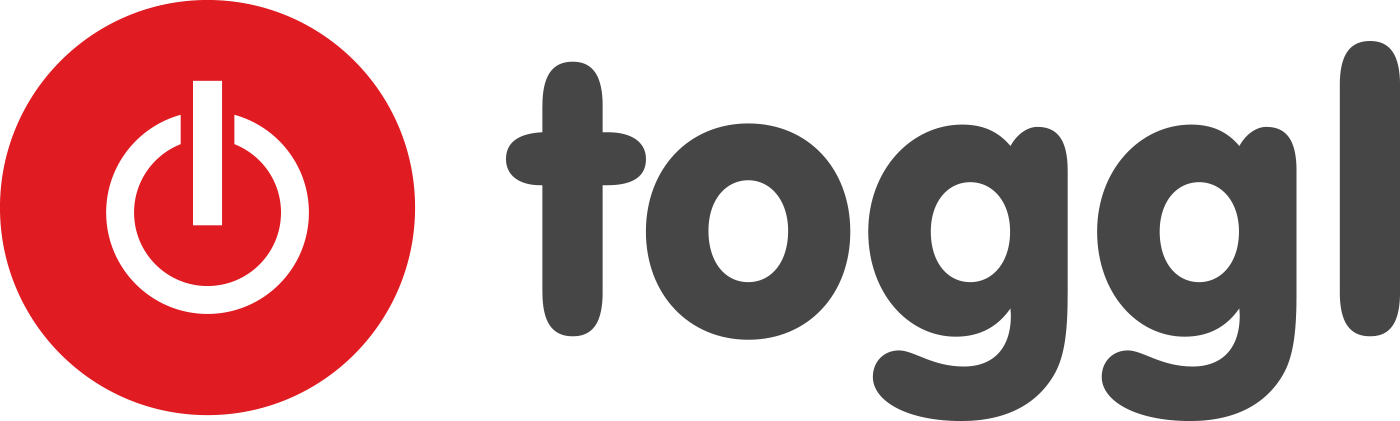 DATE:
25 April 2020NAME:
FirstName Last NameTimeActivity7:00 - 7:307:30 - 8:008:00 - 8:308:30 - 9:009:00 - 9:309:30 - 10:0010:00 - 10:3010:30 - 11:0011:00 - 11:3011:30 - 12:0012:00 - 12:3012:30 - 13:0013:00 - 13:3013:30 - 14:0014:00 - 14:3014:30 - 15:0015:00 - 15:3015:30 - 16:0016:00 - 16:3016:30 - 17:0017:00 - 17:3017:30 - 18:0018:00 - 18:3018:30 - 19:0019:00 - 19:3019:30 - 20:00Total HoursHourly RateTotal Billable